ST. FRANCIS OF ASSISI PARISH 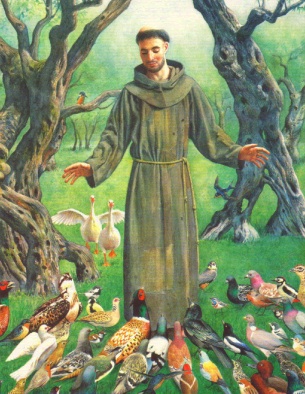 2019 LENTEN FISH FRY Every Friday in Lent March 8th through April 12th 4:00-8:00 pmSt. Francis Parish Hall DINE IN OR TAKE OUT!!! FISH FRY MENUAdult Dinner $12					Child Dinner $5Choice of Entrée 	Choice of Entrée Hand-Breaded Fried Cod, Fish 					Hand-Breaded Fried Cod, Fried Shrimp,Sandwich, Baked Cod and/or					and/or Cheese Pizza Fried Shrimp Soup of the Day 						2 Sides								Macaroni & Cheese, French Fries,2 Sides 								Cole Slaw, and/or Apple SauceMacaroni & Cheese, Baked Potato,Cole Slaw, Salad and/or Apples Sauce 				Beverage								Water, Lemonade, MilkBeverage							Iced Tea, Hot Tea, Coffee, Water Beer and Wine available with a Cash BarFor Take OutCALL IN YOUR ORDER (989) 786-2235Call on Fish Fry Friday’s after 1:30 pm for pick up after 4:00 pm.Credit Cards Accepted